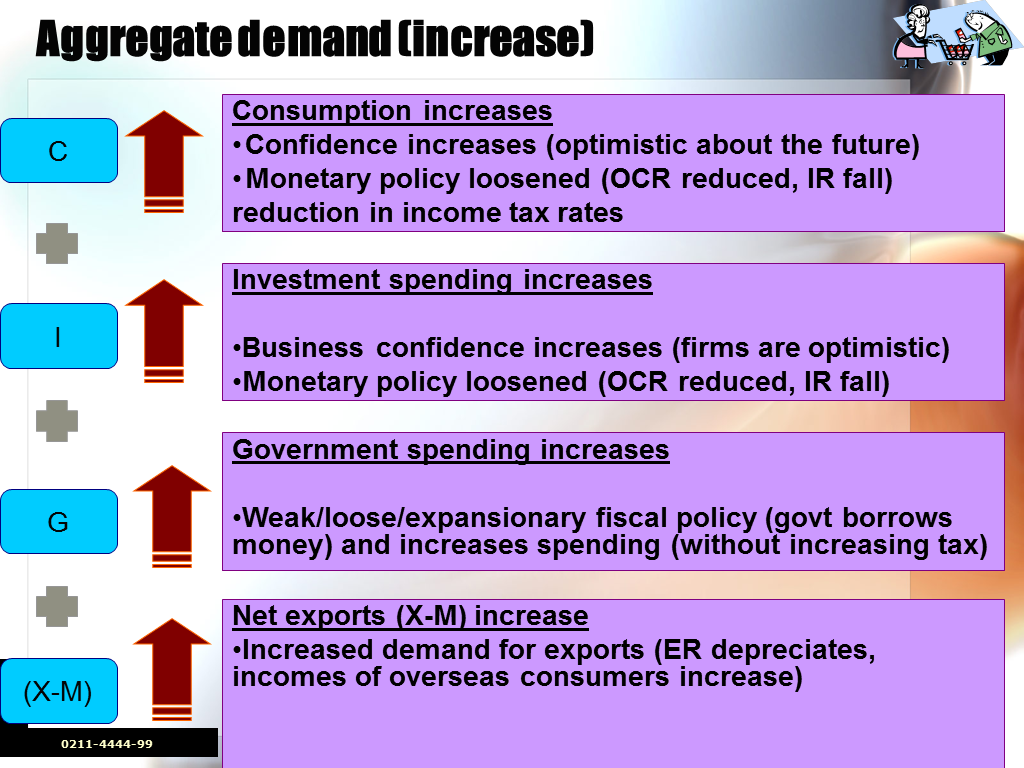 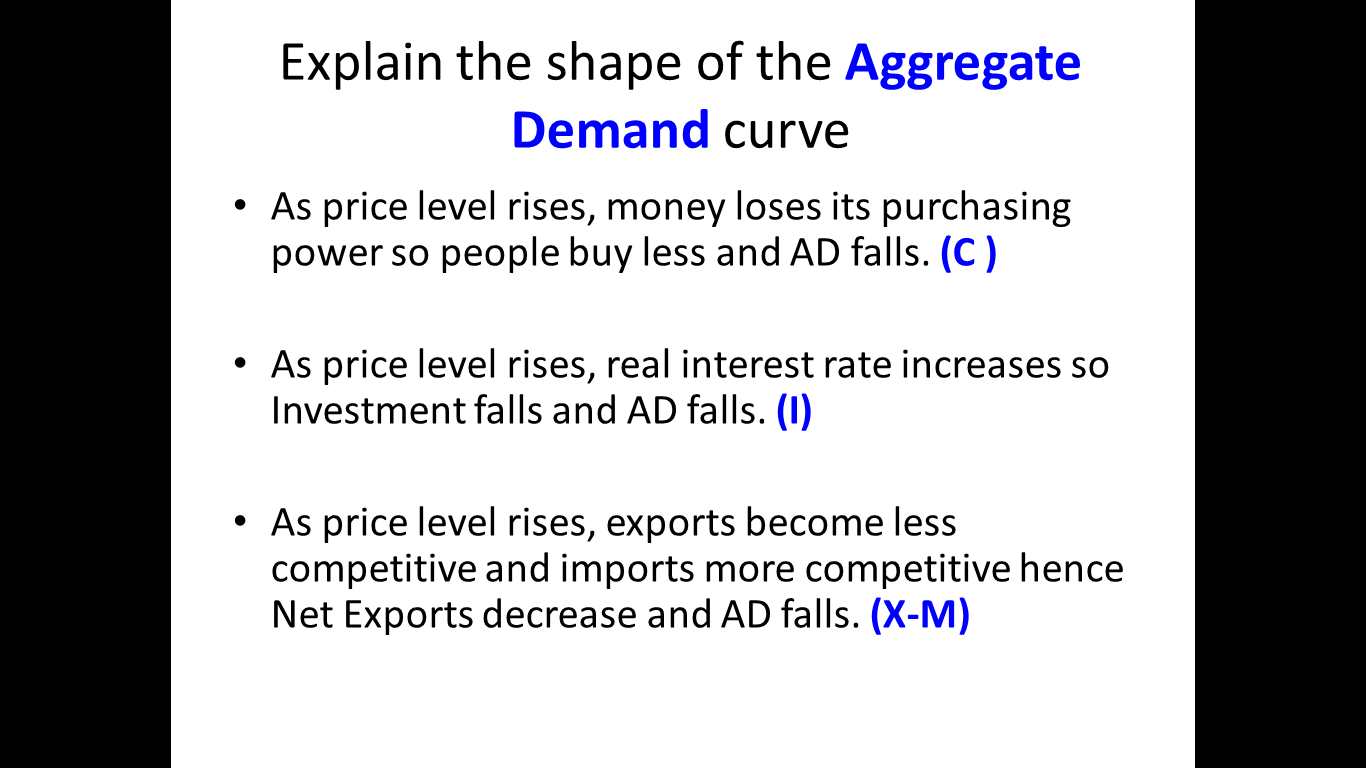 FACTORS AFFECTING AGGREGATE SUPPLY :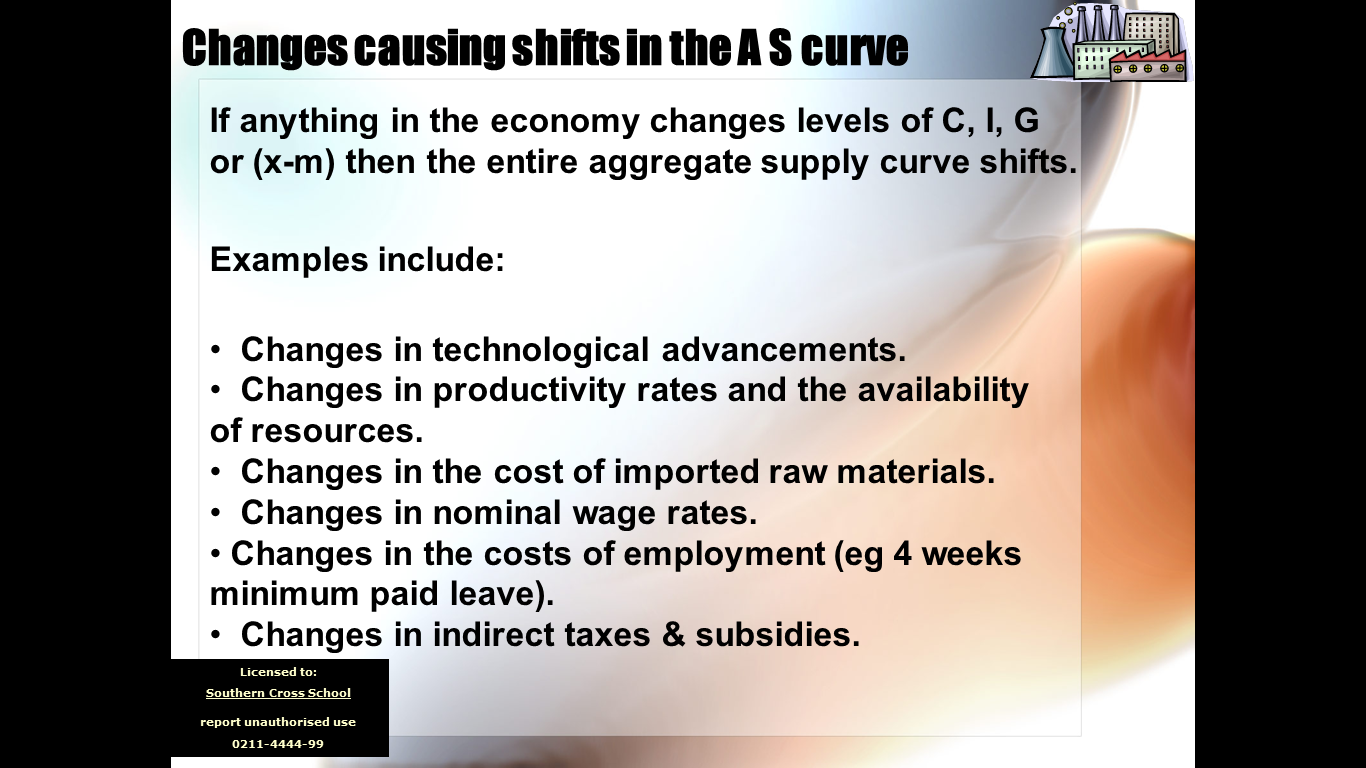 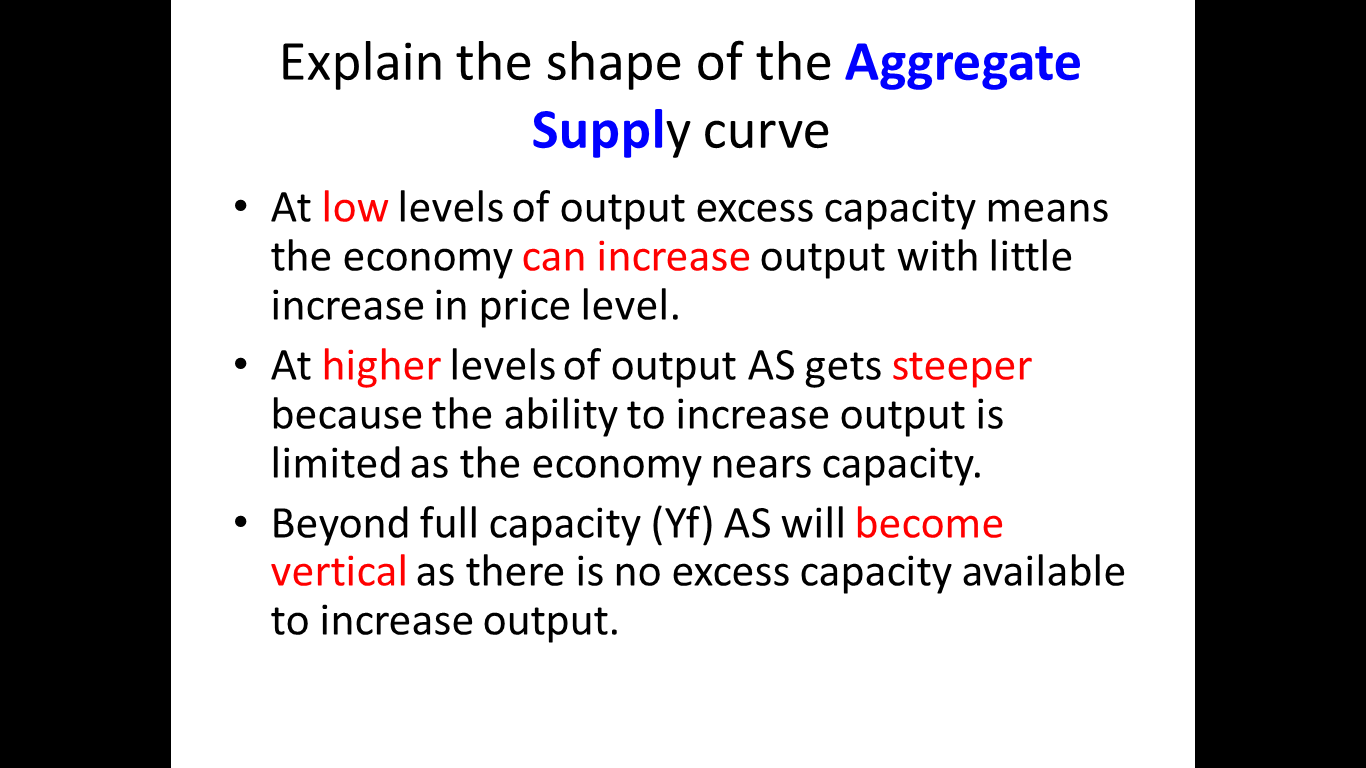 